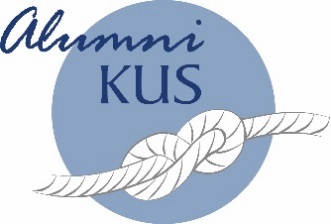 Antrag auf eine finanzielle Unterstützung für die Teilnahme am KUS-Projekt, Törn 2023/2024für Schüler/in:      Höhe der beantragten Unterstützung: Euro      Wir bitten Sie zu beachten, dass wir uns bei der Vergabe von Stipendien/Darlehen an den Beiträgen der KUS-Reise orientieren. Zusatzkosten wie Ausrüstung, Taschengeld, Krankenversicherung, etc. werden von AlumniKUS e.V. nicht gefördert.Um den Antrag besser bearbeiten zu können, bitten wir darum, frühzeitig Ihre Lohn- bzw. Einkommenssteuererklärung einzureichen.Wir bitten Sie, Ihren Antrag auf finanzielle Unterstützung kurz zu begründen und die Formulare 1 bis 3 vollständig auszufüllen.
Hinweise zu den Formularen:Bei getrennt lebenden oder geschiedenen Eltern ist nur das Einkommen des Elternteils anzugeben, in dessen Haushalt der/die Schüler/in (Antragsteller/in) und seine/ihre Geschwister leben. Das Einkommen des nicht im Haushalt lebenden Elternteils ist nicht anzugeben. Vielmehr gilt hier der nachfolgende Punkt. Das Vermögen ist für beide Elternteile separat anzugeben.Unterhaltszahlungen des anderen, nicht in Haushaltsgemeinschaft lebenden Elternteils oder Unterhaltszahlungen Dritter sind ebenfalls als Einkommen, jeweils bei sich selbst, den Geschwistern oder dem jeweiligen Elternteil anzugeben. Je nachdem, wer Anspruch auf die Unterhaltszahlung hat. Ansprüche aus Lebensversicherungen stellen ebenfalls Vermögen dar und sind mit dem Rückkaufwert im Formular anzugeben.Begründung auf Seite 2 angeben.Begründung Bei der nachstehenden Begründung bitten wir auch darauf einzugehen, ob die finanzielle Unterstützung ein Stipendium oder Darlehen sein soll. Wir bitten, dies ebenfalls detailliert zu begründen. AlumniKUS e.V.
Stipendienausschuss
c/o Klassenzimmer unter SegelnRegensburgerstraße 16090478 NürnbergAbsenderName:      
Straße:      
PLZ, Ort:      
Datum:      Ort, DatumOrt, DatumUnterschrift der Schülerin/ des SchülersUnterschrift der gesetzlichen Vertreterin/ des gesetzlichen Vertreters der Schülerin/ des Schülers